Obec Kunčice nad Labem Zastupitelstvo obce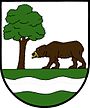 Obecně závazná vyhláška obce Kunčice nad Labem č. 2/2017,o regulaci hlučných činnostíZastupitelstvo obce Kunčice nad Labem se na svém zasedání dne 16.10.2017  usnesením č. 5/24/2017  usneslo vydat na základě ustanovení § 10 písm. a) a § 84 odst. 2 písm. h) zákona č. 128/2000 Sb., o obcích (obecní zřízení), ve znění pozdějších předpisů, tuto obecně závaznou vyhlášku:Čl. 1Předmět a cílCílem této obecně závazné vyhlášky je vytvoření příznivých podmínek pro život v obci, pokojné bydlení a klidný odpočinek.Předmětem této vyhlášky je regulace činností, které by mohly narušit veřejný pořádek v obci nebo být v rozporu s dobrými mravy, ochranou zdraví a bezpečnosti, a vytvořit opatření směřující k ochraně před následnými škodami a újmami působenými narušováním veřejného pořádku, jehož ochrana je ve veřejném zájmu, v zájmu chráněném obcí jako územním samosprávným celkem.Činností, která by mohla narušit veřejný pořádek v obci, je používání hlučných strojů a zařízení v nevhodnou denní dobu.Čl. 2Regulace hlučných činností v nevhodnou denní dobu1) 	Každý je povinen zdržet se o nedělích a ve dnech státních svátků a ostatních svátků v době od 6.00 do 16.00 hodin veškerých činností spojených s užíváním hlučných strojů a zařízení, např. sekaček na trávu, cirkulárek, motorových pil, křovinořezů, stavebních strojů apod.2) 	Ustanovení odst. 1 se nevztahuje na:řešení mimořádných situací způsobených přírodními vlivy (jako jsou např. kalamitní stavy, odstranění spadlých dřevin z komunikací apod.);zajištění obnovy a zmírnění škod způsobených haváriemi a poruchami dodávek vody, energií a dopravní obslužnosti.Čl.  3ÚčinnostTato obecně závazná vyhláška nabývá účinnosti patnáctým dne po dni jejího vyhlášení.……………………..							..………………. …..Miroslava Kracíková						Ing. Antonín Stejný    místostarostka 								starosta Vyvěšeno na úřední desce obecního úřadu dne: 17.10. 2017Sejmuto z úřední desky obecního úřadu dne: 2. 11. 2017Zveřejnění bylo shodně provedeno na elektronické úřední desce.